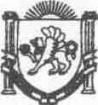 СЕЛЬСКИЙ  СОВЕТ	ВОЙКОВСКОГО СЕЛЬСКОГО ПОСЕЛЕНИЯЛЕНИНСКОГО МУНИЦИПАЛЬНОГО РАЙОНАРЕСПУБЛИКИ КРЫМДевятнадцатая сессия второго созываРЕШЕНИЕ № 3-19/229 апреля 2021 г.                                                                                с. ВойковоО внесении изменений в решение Войковского сельского совета от 26.12.2020 г. № 3-14/2          В соответствии со статьёй 39.7 Земельного кодекса Российской Федерации, постановлением Правительства Российской Федерации от 16 июля 2009 года N 582 "Об основных принципах определения арендной платы при аренде земельных участков, находящихся в государственной или муниципальной собственности, и о Правилах определения размера арендной платы, а также порядка, условий и сроков внесения арендной платы за земли, находящиеся в собственности Российской Федерации", статьёй 12 Закона Республики Крым от 15 января 2015 года N 66-ЗРК/2015 "О предоставлении земельных участков, находящихся в государственной или муниципальной собственности, и некоторых вопросах земельных отношений", постановлением Совета министров Республики Крым от 28 декабря 2019 г. N 821 "О порядке определения размера арендной платы, платы за установление сервитута, в том числе публичного, платы за проведение перераспределения земельных участков, размера цены продажи земельных участков, находящихся в собственности Республики Крым, и признании утратившим силу постановления Совета министров Республики Крым от 12 ноября 2014 года N 450", распоряжением Совета министров Республики Крым от 21 ноября 2019 года N 1492-р "О внесении изменений в распоряжение Совета министров Республики Крым от 29 ноября 2016 года N 1498-р, постановления Совета министров Республики Крым от 03.04.2020 г. № 190 «О внесении изменений в постановление Совета министров Республики Крым от 28.12.2019 г. № 821 и применении результатов государственной кадастровой оценки земельных участков, расположенных на территории Республики Крым", руководствуясь Уставом Войковского сельского поселения, администрация Войковского сельского поселения Ленинского района Республики Крым,РЕШИЛ:1. Внести изменения в п. 2.14 решения Войковского сельского поселения Ленинского района Республики Крым от 26.12.2020 г. № 3-14/2 «О порядке определения размера арендной платы, платы за установление сервитута, в том числе публичного, платы за проведение перераспределения земельных участков, размера цены продажи земельных участков, находящихся в собственности муниципального образования Войковское сельское поселение Ленинского района Республики Крым.2. Читать п. 2.14 указанного решения в следующей редакции:«2.14. Плата за проведение перераспределения земельных участков устанавливается в размере:- 5 процентов кадастровой стоимости земельного участка, за счет которого происходит перераспределение земель, для земельных участков по виду разрешенного использования – для индивидуального жилищного строительства;- 20 процентов кадастровой стоимости земельного участка, за счет которого происходит перераспределение земель, для всех земельных участков, за исключением земельных участков по виду разрешенного использования – для индивидуального жилищного строительства.3. Настоящее постановление обнародовать на официальном Портале Правительства Республики Крым, странице Ленинского муниципального района (lenino.rk.gov.ru) в разделе «Муниципальные образования Ленинского района» подразделе «Войковское сельское поселение», официальном сайте муниципального образования Войковское сельское поселение www.http://voikovosovet.ru/, а также информационном стенде Войковского сельского совета.4. Контроль за выполнением настоящего постановления оставляю за собой.Глава муниципального образованияВойковское сельское поселение –Председатель Войковского сельского совета                                          И.В.Крутьков